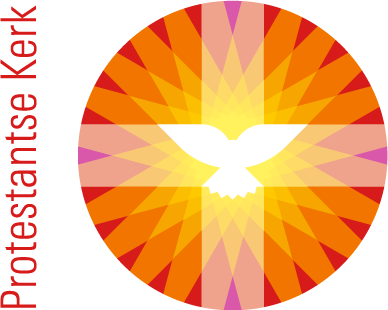 Protestantse  Wijk Gemeente  i.w.HattemVoor  aanvang van de dienst wordt de Paaskaars aangestoken door de d.d. diaken.Voorganger:           		 Ds. R. Nieuwkoop.Organist:		         	Fred Kamphuis.Ouderling:		 	Diny Geerlinks.Lector:                   		 Jannet Visch.Diaken:		         		Maria van Hattum.Mededelingen:	 		Maria van Hattum.Beamer:		        	 Alinda en Tiemen.Welkom:		        	 Eddy en Anja.Koster:		         		Jeanet Brouwer.Collecte:		         	Kerk.Intrede:OrgelspelWelkom en mededelingen namens de kerkenraadMoment van stilte Orgelspel(Gemeente gaat  – voor zover  mogelijk – staan).GroetGenade , barmhartigheid en vredeZij u van God onze VaderEn van Christus Jezus, onze HeerBemoedigingOnze hulp is de naam van de heerDie hemel en aarde gemaakt heeftDie trouw houdt tot in eeuwigheidEn niet laat varen het werk van zijn handen ….Intredelied		Psalm 84: 1.2. 6(Gemeente gaat zitten).Openingsgebed Roepen wij de Heer om ontferming  voor de nood der wereld en prijzen wij zijn naam want zijn Barmhartigheid is groot Lied 299 jDe Heilige Schrift: Groet:
Voorganger: 	De Heer zal bij U zijnA: 		DE HEER ZAL U BEWARENGebed van de zondagKinderen komen naar vorenHet Licht gaat mee. Kaarsje wordt aangestoken door predikantKinderen gaan naar de kindernevendienst tijdens orgelspel.Lezingen, afgewisseld met liederen.Dtr 13: 1-5Zingen: Psalm 139:14Markus 9: 30- 37 lofprijzing: lied 339a (Uitleg & VerkondigingMeditatief orgelspel	Lied		991	Mogelijke mededelingen uit de gemeente.Bij de vermelding van een overlijden van een lid uit onze gemeente wordt de gemeente gevraagd te gaan staan. Deze vermelding sluiten we af met het zingen van lied 961(Liedboek2013).Gebeden en Gaven:GebedenDe gebeden worden afgesloten met stil gebed , gevolgd  door  het Gezamenlijk hardop bidden van het “Onze  Vader”. Inzameling der gavenkinderen komen terug uit de kindernevendienst en oppasOrgelspelZending en Zegen:Lied		838	ZendingZegen: Vrg.:	De genade van onze Heer Jezus Christus, De liefde van God 	En de gemeenschap met de heilige Geest Is met u allen. (of een andere zegen)Allen:	AMEN, AMEN, AMEN.(gezongen).Orgelspel